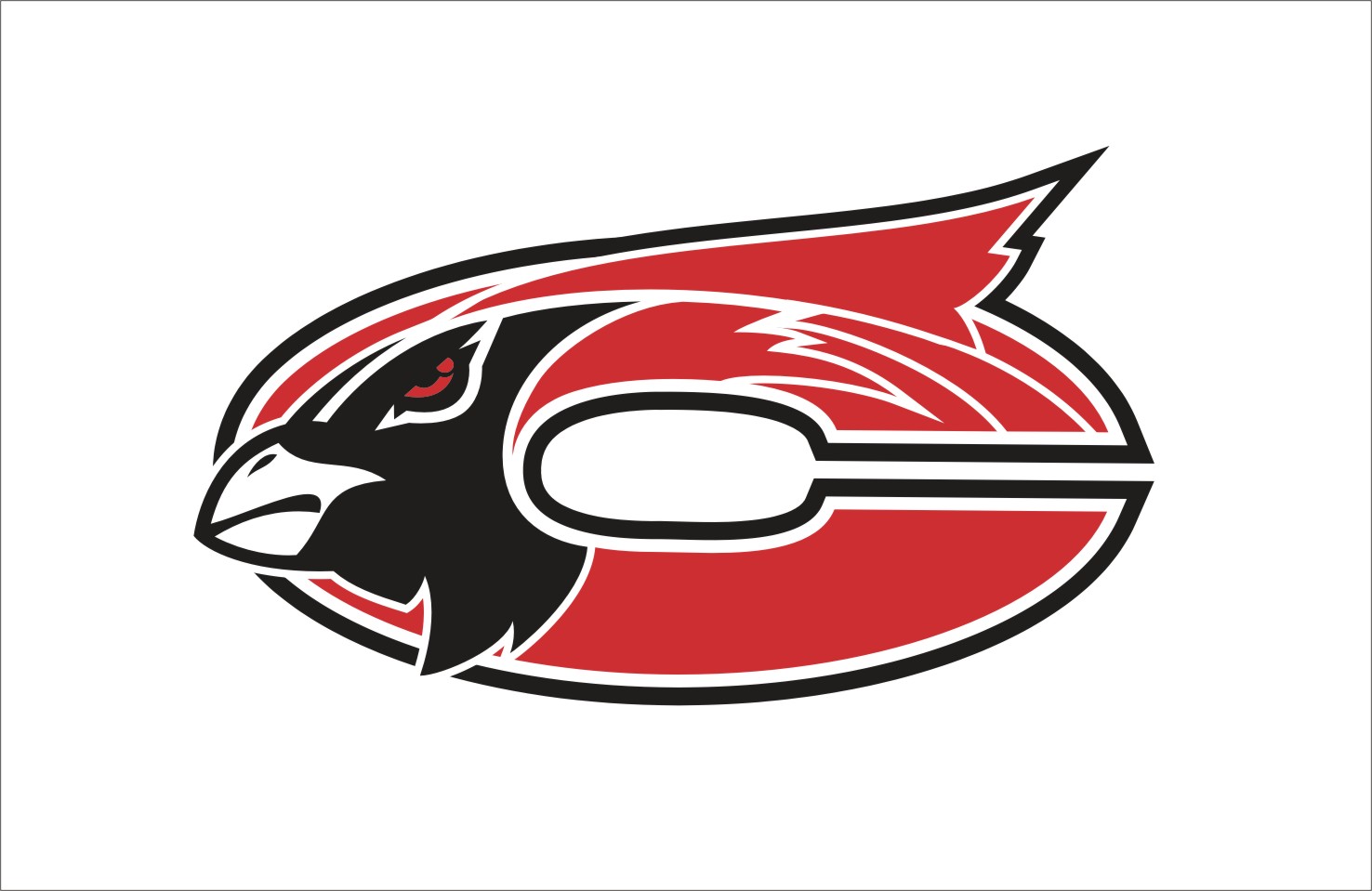 The Faculty and staff of Chadwick R-1 Schools in partnership with parents and the community, will establish high standards of learning and high expectations for achievement while providing comprehensive guidance for success.Subject: Grade Level: 9-12Essential Measurable Learning ObjectivesCCSS ELA AnchorCCSS ELA Grade LevelCA CLEPerformance GoalsDOKEvaluate the religious, social, and political influences of the time of writings from different time periodsAssessment: Written ParagraphR.1
R.3
R.7
RL.11-12.1
RL.11-12.3
RL.11-12.7
R.1.H.E4.d
R.1.H.E4.e
R.1.H.E4.f
R.1.I.E4.a
R.2.C.E4.b
1.5
3
Explain how literary elements/devices in writing contribute to its meaning and reveal the author's intention. Focus on: irony, satire, allegory, etc. Assessment: Written ParagraphR.1
R.6
RL.11-12.1
RL.11-12.6
R.1.H.E4.d
R.2.B.E4
1.6
3
Evaluate the development of themes in texts and summarize texts.Assessment: EssayR.2
RL.11-12.2
R.1.H.E4.f
R.2.C.E4.c
1.5
1.6
3.5
3
Evaluate another interpretation of a source text.Assessment: Written ParagraphR.7
RL.11-12.7
R.1.I.E4.a
1.5
1.6
1.9
3.5
2
3
Analyze a text, citing support for conclusions.Assessment: Written ParagraphR.1
RI.11-12.1
R.1.H.E4.a
R.1.H.E4.d
R.1.H.E4.e
R.1.H.E4.f
R.3.C.E4.a
R.3.C.E4.b
R.3.C.E4.c
R.3.C.E4.d
1.5
1.6
3.5
2
3
